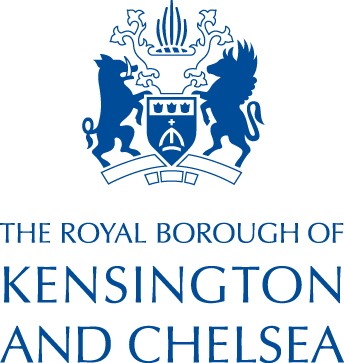 APPLICATION FOR APPROVAL OF PREMISES for Marriage Ceremonies and Civil Partnership Registrations
Please ensure that you read this form carefully before completionAll boxes on the form must be completed. Incomplete forms will not be accepted. If a box is not applicable please state this.Please check that all enclosures are included (see checklist at the end of the form). The application will not be started until all enclosures are received.Fees are payable by BACS only.Once completed this form must be forwarded, together with all the documents by email to:Sarah.Taylor@rbkc.gov.ukOr by post to:The Superintendent RegistrarKensington and Chelsea Register OfficeChelsea Old Town HallKings RoadLondon           SW3 5EE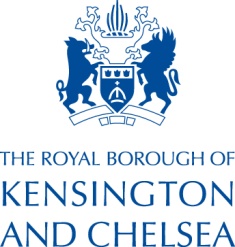 The Marriage Act 1949 (as amended)The Marriages (Approved Premises) Regulations 1995, reg. 3The Civil Partnership Act 2004I apply for the premises named at (A) overleaf to be approved for regular use by the public as a venue for civil ceremonies in the presence of a Superintendent Registrar.I attach a detailed plan of the premises clearly showing the room(s) in which it is intended that marriages and civil partnerships will take place. I also identify on those plans a separate room where the registrar may interview the couple to be married, or forming their civil partnership, in private prior to any ceremony.  Entrances to the building are clearly identified and I have included details of access and facilities for disabled persons, including those for use in emergencies.I understand that:The premises will be inspected for suitability before approval is granted and if this application is successful will be subject to a subsequent inspection;A public notice of the application will be appear on www.rbkc.gov.uk/registrars for a period of 21 days to allow for objections;Approval, if granted, will be for a three- or five-year period, subject to revocation, and;The premises must satisfy the Local Authority on fire precautions and health and safety provisions.I declare that:The premises are located within Kensington and Chelsea;The building has no recent or continuing religious connection;The building is a permanent structure;The premises would be regularly available for public use as a venue for marriage ceremonies and civil partnership registrations;Where the premises are outside, they are attached to a building (as described above) which is also being licenced;I understand that this application must be made by the proprietor or a trustee of the premises and that, if successful, I will be the holder of the approval.Signature of applicant								Full Name of Applicant (capital letters)									Date of application								Interest in the premises								Address for correspondence 							Postcode										Office Telephone								Mobile Telephone								E-mail										A	Full names and private address of applicant (if the application is made by a limited company please give the address of the registered office and, where different, state also the main trading address of the company)B	Name, postal address and telephone number of the premises, which are the subject of this applicationC	Please describe the nature of the premises at Question B (e.g. Hotel, Restaurant, Stately Home, Civic Accommodation) and the primary and other uses to which it is regularly putD	Is the person or company named in reply to Question A the occupier of the premises? Yes   		No   E	If the answer to Question D above is ‘No’ and there is another occupier please give their name(s) and address(es)D	Are you applying for a 3-year or 5-year licence? 3-year   		5-year   F (a)	Please state here the maximum number of people permitted to occupy each room									___________F (b)	Please state here the maximum number of people permitted to occupy each outside space attached to your premises (e.g. garden or terrace									___________G	Do the premises currently have the benefit of any licence authorising use for public entertainment or similar purposes? If so, please attach a copy.H	Have there been any modifications to the premises to comply with the requirements of the Disability Discrimination Act 1995? If so, please give dates and brief details of when these works were carried out I	Is there easy access and egress for disabled persons in the event of any emergency? Please give a brief outline of your emergency proceduresJ	Have you specially adapted toilet facilities for disabled persons or are you able to adapt your present facilities to accommodate?Yes   		No   		Able to adapt   K	Are you registered as a food premises under the (Regulation (EC) No. 852/2004 on the Hygiene of Foodstuffs, Article 6(2))?	Yes   		No   		Not sure   L	Are there any external or roof top areas that are likely to be used by attending guests during any reception?Yes   		No   CHECKLIST FOR ENCLOSURESPlease tick:Please tick:All sections of this form have been completed and signed	Most up to date fire risk assessment including a fire evacuation plan (not older than 18 months)Copy of Public Entertainment LicenceUp to date plans clearly indicating which rooms will be licensed for ceremonies, and clearly indicating entrances and exits; disabled entrances and exits; fire exits; disabled fire / emergency exitsCopy of premises licenceCopy of indemnity insurance policyPayment (payable by BACS; once your application is received, an invoice will be issued which is payable within 28 days)FeesFeesFeesMaximum Capacity of All Licensed Rooms of Venue3-year licence5-year licenceUp to 150£1560£2246151 - 300£1721£2506301 - 500£1955£2865501 and over£2179£3146Renewal£1560£2246